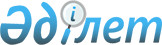 Облыстық мәслихаттың 2014 жылғы 27 наурыздағы ХХІІІ сессиясының № 260 "Қарағанды облыстық мәслихатының Регламентін бекіту туралы" шешімінің күші жойылды деп тану туралыҚарағанды облыстық мәслихатының 2017 жылғы 12 желтоқсандағы XІІІ сессиясының № 267 шешімі. Қарағанды облысының Әділет департаментінде 2017 жылғы 25 желтоқсанда № 4498 болып тіркелді.
      Қазақстан Республикасының 2001 жылғы 23 қаңтардағы "Қазақстан Республикасындағы мемлекеттік басқару және өзін-өзі басқару туралы" Заңына сәйкес және Қазақстан Республикасының 2016 жылғы 6 сәуірдегі "Құқықтық актілер туралы" Заңының негізінде, Қарағанды облыстық мәслихаты ШЕШІМ ЕТТІ:
      1. Облыстық мәслихаттың 2014 жылғы 27 наурыздағы ХХІІІ сессиясының № 260 "Қарағанды облыстық мәслихатының Регламентін бекіту туралы" шешімінің (Нормативтік құқықтық актілерді мемлекеттік тіркеу тізілімінде №2610 болып тіркелген, 2014 жылғы 29 сәуірдегі "Орталық Қазақстан" №79 (21713) және "Индустриальная Караганда" №72 (21593) газеттерінде, 2014 жылғы 5 мамырда "Әділет" ақпараттық-құқықтық жүйесінде жарияланған) күші жойылды деп танылсын.
      2. Осы шешімнің орындалысына бақылау жасау облыстық мәслихат аппаратының басшысына (Қ.Қ. Нүркенов) жүктелсін.
      3. Осы шешім алғашқы ресми жарияланған күннен бастап қолданысқа енгізіледі.
					© 2012. Қазақстан Республикасы Әділет министрлігінің «Қазақстан Республикасының Заңнама және құқықтық ақпарат институты» ШЖҚ РМК
				
       Сессия төрағасы

Қ. Оспанова

       Облыстық мәслихаттың хатшысы

С. Өтешов
